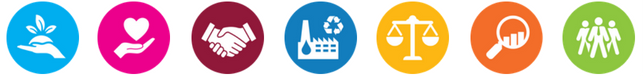 NOMINÁLÓ LAP „A jövő vezetői” tehetségprogram(a nomináló vezető tölti ki)A pályázati határidő október 31. A kiválasztási folyamattal vagy a pályázattal kapcsolatosan felmerülő kérdéseivel, kérjük, keresse Szederkényi Zitát, a tehetségprogram szakmai vezetőjét a zita.szederkenyi@bcsdh.hu e-mail címen.A JELÖLT ADATAINév			_______________________________________Beosztás		_______________________________________Telefonszám	_______________________________________E-mail cím 		_______________________________________NOMINÁLÓ VEZETŐI ADATAINév			_______________________________________Beosztás		_______________________________________Telefonszám	_______________________________________E-mail cím 		_______________________________________Miért szeretné a vállalat, hogy a jelölt részt vegyen „A jövő vezetői” tehetségprogramban?Kérjük, röviden ossza meg velünk, melyek a jelölt azon erősségei, melyek alapján a jövő vezetőjévé válhat:VÁLLALATI ADATOKCégnév 	_______________________________________Székhely	_______________________________________ Számlázási információk (ha eltérő):	____________________________________Postacím (ha eltérő):			____________________________________Adószám	_______________________________________Kapcsolattartó neve és elérhetősége (amennyiben szükséges):					_______________________________________Ezúton vállaljuk, hogy a programban való részvételhez szükséges időt (8.5 munkanap) a jelölt számára biztosítjuk, a programról készült beszámolóját áttekintjük és számla ellenében a programban való részvétel költségét 
(450 000,- Ft +ÁFA) legkésőbb 2024. február 28-ig megfizetjük. Hozzájárulunk, hogy „vis maior” (lázadás, felkelés, háború, terrorcselekmény, polgárháború, forradalom, sztrájk, embargó, járványok, karantén, földrengés vagy más természeti katasztrófa) esetén a szakmai napok, a résztvevőkkel egyeztetve online kerülnek megrendezésre.Kelt: ____________, 2023. ________ (hó) ___ (nap)	________________________
	Aláírás										  p.h.